Church “San Luis De Los Franceses”	This famous monument is “San Luis De Los Franceses” and it was built into the year 1699, 1730 . The Architect of this monument is Leonardo de Figueroa.The main artistical and typical ideas of this monument are :The church is oriented according to the route of the sun or analemma, so that the main altar to the West receives abundant light, especially in spring. The main gate leads to the east, where the sun rises. The altar of St. Stanislas, to the north and the altar of San Francisco Borja, to the south, receive light on the day of the onomastics of each saint.   In the front the building you can find:  It alternates stone and brick as building materials  and they has a vault. In the interior  of this church are : The plant is shaped like a Greek cross. On it is located a dome, 16 columns Salomónicas .Más above, in the second body, there is a grandstand with eight semicircular arch a point and a set of balconies closed with lattices on the pillars that support the dome.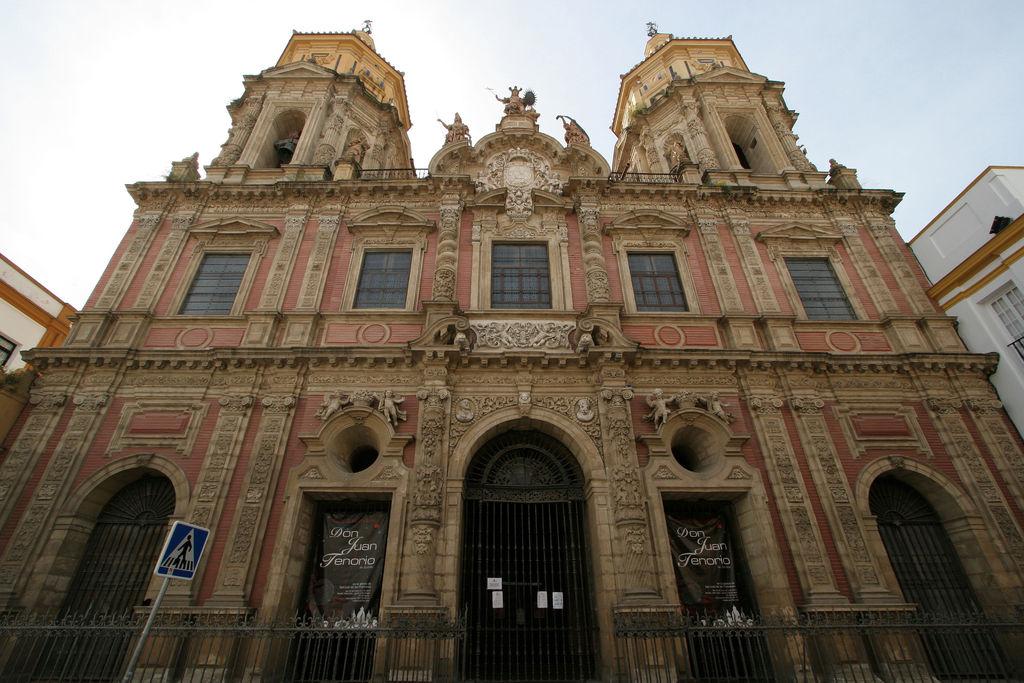 